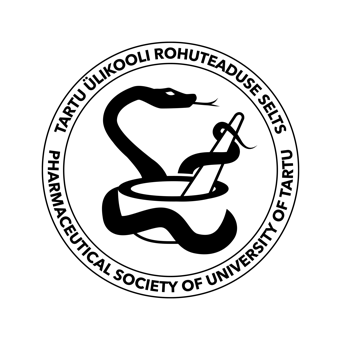 Tartu Ülikooli Rohuteaduse Selts Pharmaceutical Society of University of TartuTartu Ülikooli Rohuteaduse Seltsile................................./pp.kk.aaaa/AVALDUSPalun mind, ......................................................................................., Tartu Ülikooli 	 kursuseproviisoriõppe üliõpilast võtta vastu TÜRSi liikmeks ja nõustun tasuma Seltsi kodukorra kohaselt liikmemaksu 15 € majandusaastas (Seltsil on õigus muuta liikmemaksu summat).Lisan TÜRSi liikmeregistri jaoks järgnevad andmed:Aadress Tartus .......................................................................................................................................Aadress väljaspool Tartut ......................................................................................................................Telefoni nr. ............................................................................................................................................E-mail ....................................................................................................................................................Sünniaeg ................................................................................................................................................   /pp.kk.aaaa/.................................../allkiri/MTÜ Tartu Ülikooli Rohuteaduse Selts Nooruse 1Tartu 50411tyrs@tyrs.ee www.tyrs.eeKonto	EE227700771003811965Pank	LHV Pank